UNIVERSIDADE DE CRUZ ALTA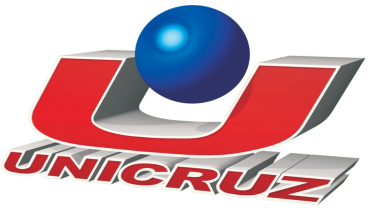                        SISTEMA DE ARQUIVO CENTRAL- SIARC                       LISTA DE ELIMINAÇÃO DE DOCUMENTOSSETOR: SETOR: SETOR: SETOR: SETOR: DE ACORDO COM A TTD- TABELA DE TEMPORALIDADE DE DOCUMENTOS, ELIMINAMOS OS SEGUINTES DOCUMENTOS COM PRAZOS PRESCRITOS.DE ACORDO COM A TTD- TABELA DE TEMPORALIDADE DE DOCUMENTOS, ELIMINAMOS OS SEGUINTES DOCUMENTOS COM PRAZOS PRESCRITOS.DE ACORDO COM A TTD- TABELA DE TEMPORALIDADE DE DOCUMENTOS, ELIMINAMOS OS SEGUINTES DOCUMENTOS COM PRAZOS PRESCRITOS.DE ACORDO COM A TTD- TABELA DE TEMPORALIDADE DE DOCUMENTOS, ELIMINAMOS OS SEGUINTES DOCUMENTOS COM PRAZOS PRESCRITOS.DE ACORDO COM A TTD- TABELA DE TEMPORALIDADE DE DOCUMENTOS, ELIMINAMOS OS SEGUINTES DOCUMENTOS COM PRAZOS PRESCRITOS.CODIGOSÉRIE/ASSUNTODATA LIMITEDATA DE ELIMINAÇÃOOBSERVAÇÃODATA:                                                                   CAIXA PASTA:                              TOTAL DE DOCUMENTOS ELIMINADOS:               DIGITADO POR:DATA:                                                                   CAIXA PASTA:                              TOTAL DE DOCUMENTOS ELIMINADOS:               DIGITADO POR:DATA:                                                                   CAIXA PASTA:                              TOTAL DE DOCUMENTOS ELIMINADOS:               DIGITADO POR:DATA:                                                                   CAIXA PASTA:                              TOTAL DE DOCUMENTOS ELIMINADOS:               DIGITADO POR:DATA:                                                                   CAIXA PASTA:                              TOTAL DE DOCUMENTOS ELIMINADOS:               DIGITADO POR:GERENTE DO SETOR                                                                           FUNCIONARIO RESPONSÁVEL PELA AVALIAÇÃO:GERENTE DO SETOR                                                                           FUNCIONARIO RESPONSÁVEL PELA AVALIAÇÃO:GERENTE DO SETOR                                                                           FUNCIONARIO RESPONSÁVEL PELA AVALIAÇÃO:GERENTE DO SETOR                                                                           FUNCIONARIO RESPONSÁVEL PELA AVALIAÇÃO:GERENTE DO SETOR                                                                           FUNCIONARIO RESPONSÁVEL PELA AVALIAÇÃO: